Blok tematyczny: Święto Mamy i TatyTemat dnia: Kocham Cię, Mamo! Kocham Cię, Tato!Grupa wiekowa: 4-latkiData: 28.05.2020 r.Cele ogólne:kształtowanie umiejętności okazywania uczuć i wzmacniania więzi rodzinnych;Cele szczegółowe:Dziecko:rytmizuje słowa rymowanki;bierze aktywny udział w zabawach ruchowych; wykonuje polecenia, reaguje na sygnały dźwiękowe i słowne, gesty; naśladuje ruchy, śpiewa i tańczy;swobodnie porusza się do muzyki;wypowiada się na tematy związane ze swoją rodziną;wycina z papieru kolorowego trójkąt i dokleja go w odpowiednim miejscu na rysunku;prawidłowo trzyma pędzel;przedstawia wyobrażone elementy w formie pracy malarskiej;dokładnie wykonuje ćwiczenia gimnastyczne;Środki dydaktyczne: tekst wierszyka pt „Powitanka”; tekst wiersza „Masaż na dobry humor”; nagranie pt. „Domowa rytmika z panią Elizką, odc. 19” z kanału Eliza Czachorowska; ilustracje przedstawiające namiot; karta pracy numer 40, kolorowy papier, klej, nożyczki, kredki; farby, pędzle, kartka; piłka, miska. Przebieg zajęć:„Powitanka” – wierszyk na powitanie. Dzieci recytują wierszyk wykonując wymienione gesty.Miło witaj każdy dzień i uśmiechnij do mnie się,Klaśnij w ręce raz i dwa, usiądź w kole tak jak ja. „Masaż na dobry humor”.Czytamy tekst i prosimy dziecko, aby wykonało to co jest opisane w rymowance. „Masaż na dobry humor”Żeby było nam wesoło, masujemy swoje czoło.Raz, dwa i raz, dwa, każdy ładne czoło ma.Potem oczy, pod oczami i pod nosem, pod wargami.Język w górę raz i dwa. Ładny język każdy ma.Powiedz mama, tata, lala i zaśpiewaj la la la la.Otwórz buzię, zamknij buzię, pokaż wszystkim oczy duże.Pogłaszcz główkę ładną swoją i policzki, brodę, czoło.Poszczyp lekko całą twarz i już dobry humor masz.Źródło: „Bliżej przedszkola”, maj 2011, Barbara Bednarczyk, Zabawy poranne.„Domowa rytmika z panią Elizką” – zabawy umuzykalniające. Słuchamy nagrania i wykonujemy ćwiczenia.Link: https://www.youtube.com/watch?v=h0jIMlIlCWM„Co robimy razem?” – rozmowa na temat sposobów spędzania czasu z rodziną.Zapytajcie dzieci jak lubią spędzać czas z rodzicami i jakie mają wspomnienia ze wspólnych chwil. Rodzice niech też opowiedzą dzieciom jak kiedyś jak byli mali spędzali czas ze swoją rodziną. Może ktoś nocował kiedyś w namiocie lub był na biwaku? W załączniku znajdują się zdjęcia namiotów (źródło: Wikipedia). Można też spróbować zrobić w domu jakiś namiot np. z krzeseł i koca. W ramach zadania spędźcie razem czas, może grając w jakieś gry, coś wspólnie gotując, robiąc wspólne zdjęcia albo jakąś pracę plastyczną.„Na biwaku” – praca z kartą pracy numer 40.Oprócz karty pracy potrzebne nam będą kredki, nożyczki, klej i papier kolorowy. Rozmawiamy z dzieckiem na temat ilustracji i wykonujemy polecenia zapisane na karcie pracy. Jeżeli ktoś nie posiada książki z kartami pracy, są one dostępne na stronie:
https://www.wsip.pl/przedszkole-wsip-online/?utm_source=newsletter_wsip_wp&utm_medium=zdalnapraca&utm_campaign=2020_04_07Pobieramy dokument o nazwie Plac zabaw, Czterolatek. Cz.2, Karty pracy 37-40.„Chcę być jak mama, chcę być jak tata!” – zabawa z elementami pokazywania.Dziecko mówi zdanie: Chcę być jak mama, bo… lub Chcę być jak tata, bo… oraz wykonuje ruch z tym związany, a rodzina odgaduje. Np. Chcę być jak mama, bo… mama pięknie maluje (dziecko wykonuje gest malowania pędzlem). „Kocham Cię, Mamo! Kocham Cię, Tato!” – praca plastyczna.Dziecko siedzi przy stoliku, przed sobą ma farby i kartkę. Mówimy: Zamknij oczy. Za chwilę coś powiem, a Ty spróbuj zobaczyć kolory, które Ci się kojarzą z tym wyrazem: mama. Co widzisz? Jeden kolor? A może jest ich wiele? Czy to są plamy, kolorowe kreski, a może jakieś kształty? Teraz powiem drugie słowo, a Ty zobacz, czy w Twojej wyobraźni pojawiły się nowe kolory lub kształty: tata. Co teraz widzisz? Zapamiętaj ten obraz. Otwórz oczy i za pomocą farb spróbuj namalować to, co sobie wyobraziłaś/wyobraziłeś.Poszczególne pytania zadajemy po chwili przerwy, tak aby dać dziecku czas na wyobrażenie i zapamiętanie poszczególnych obrazów. Farby można zamienić na kredki.Zajęcia wyrównawcze i rozwijające:Trafianie do celu: zachęcamy dziecko, aby trafiło jakimś przedmiotem, np. małą piłką lub zwiniętą parę skarpet do określonego celu, np. miski ustawionej na środku pomieszczenia. Dziecko może próbować rzucać oburącz, raz jedną, raz drugą ręką.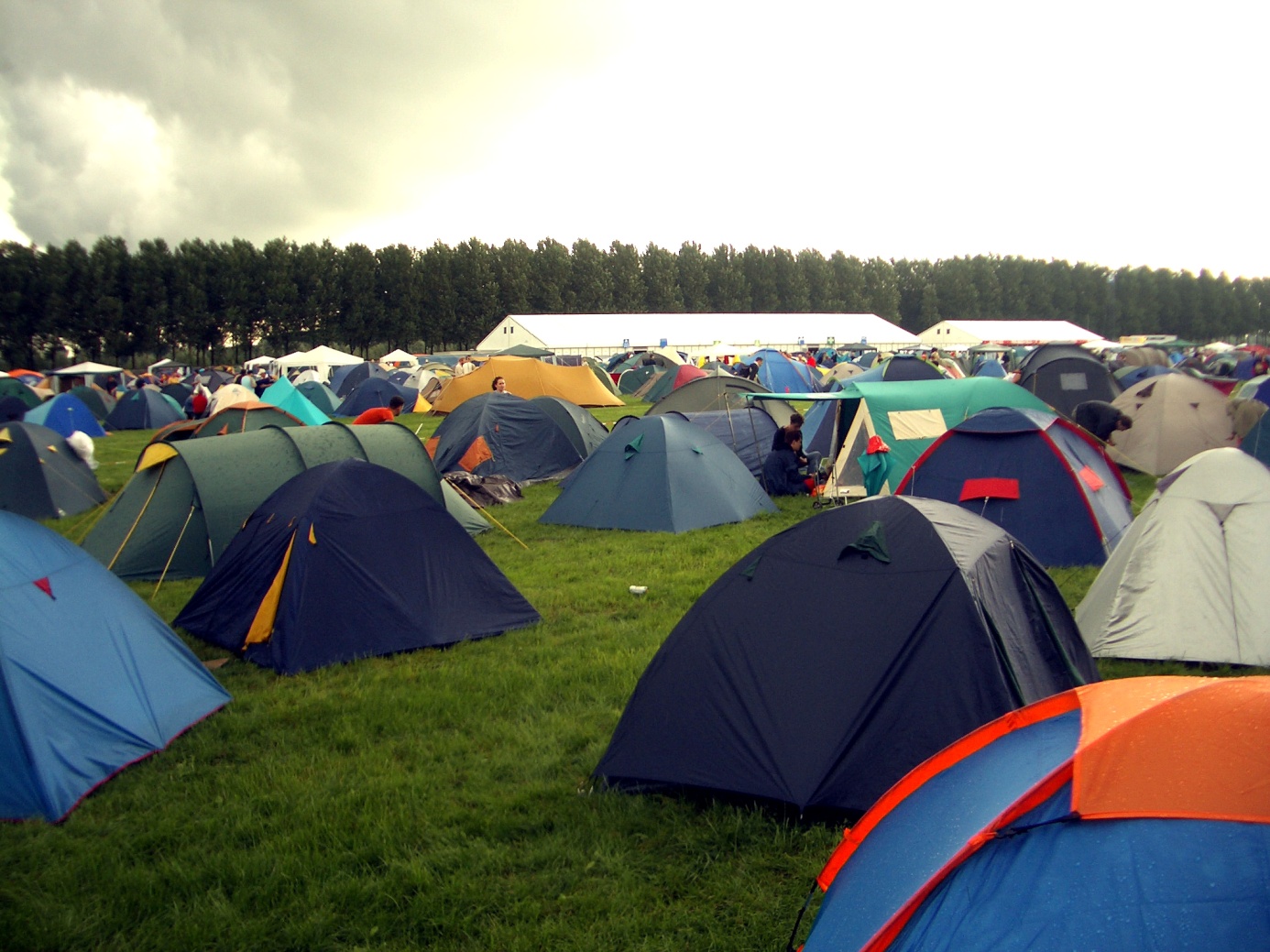 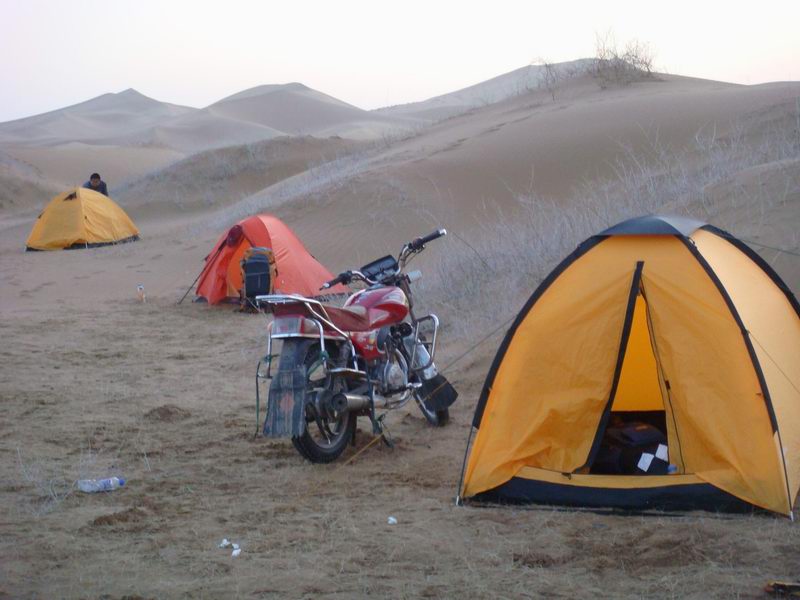 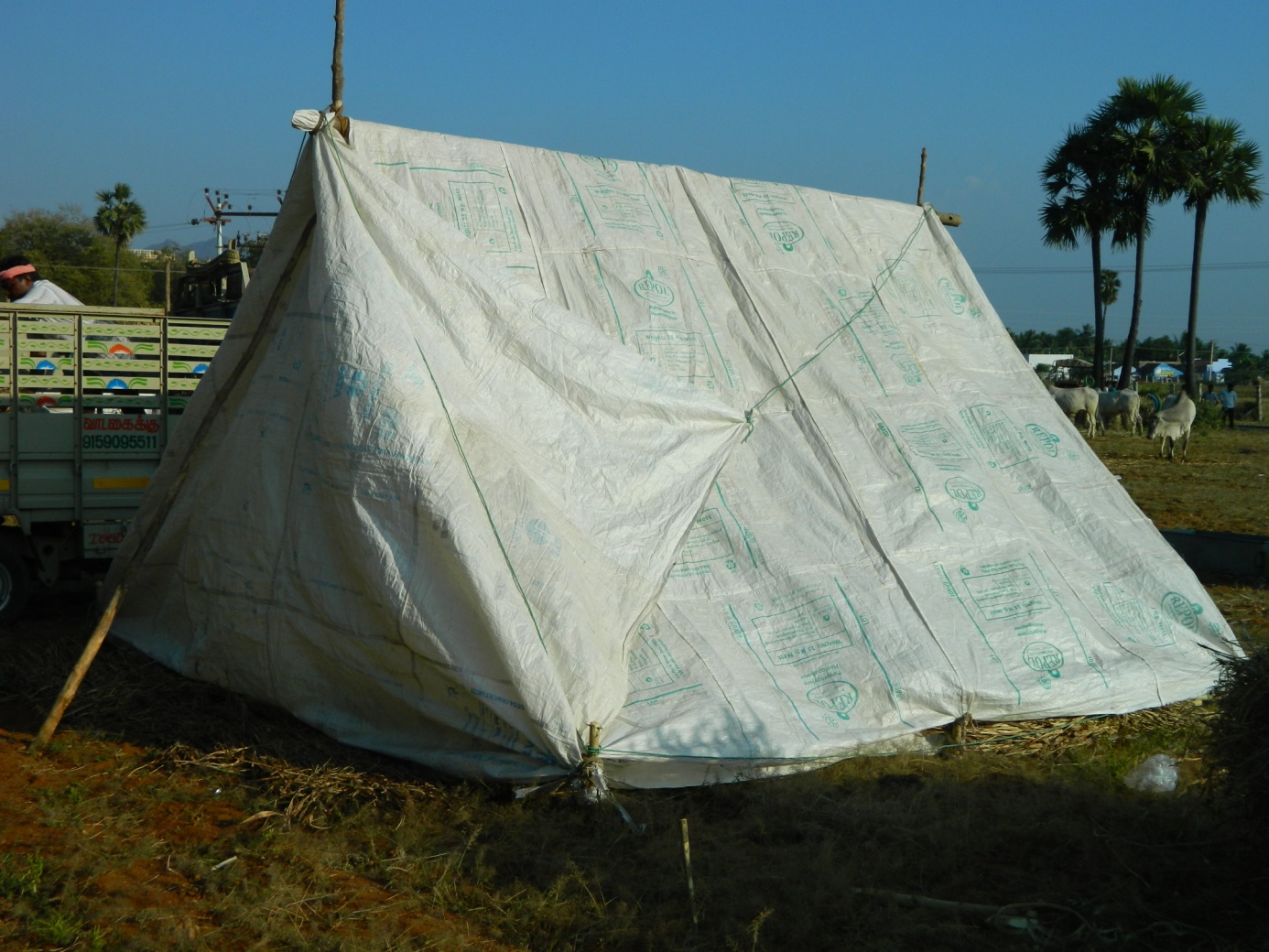 